О проекте федерального закона № 832608-7 «О внесении измененийв статью 15 Федерального закона «О железнодорожном транспорте в Российской Федерации» (о переводе железнодорожных путейобщего пользования в категорию железнодорожных путей необщего пользования)Государственное Собрание (Ил Тумэн) Республики Саха (Якутия)                                      п о с т а н о в л я е т:1. Поддержать проект федерального закона № 832608-7 «О внесении изменений в статью 15 Федерального закона «О железнодорожном транспорте в Российской Федерации» (о переводе железнодорожных путей общего пользования в категорию железнодорожных путей необщего пользования), внесенный Правительством Российской Федерации.2. Направить настоящее постановление в Комитет Государственной Думы Федерального Собрания Российской Федерации по транспорту и строительству.3. Настоящее постановление вступает в силу с момента его принятия.Председатель Государственного Собрания   (Ил Тумэн) Республики Саха (Якутия) 						П.ГОГОЛЕВг.Якутск, 12 декабря 2019 года 	    ГС № 377-VI   ГОСУДАРСТВЕННОЕ СОБРАНИЕ(ИЛ ТУМЭН)РЕСПУБЛИКИ САХА (ЯКУТИЯ)                          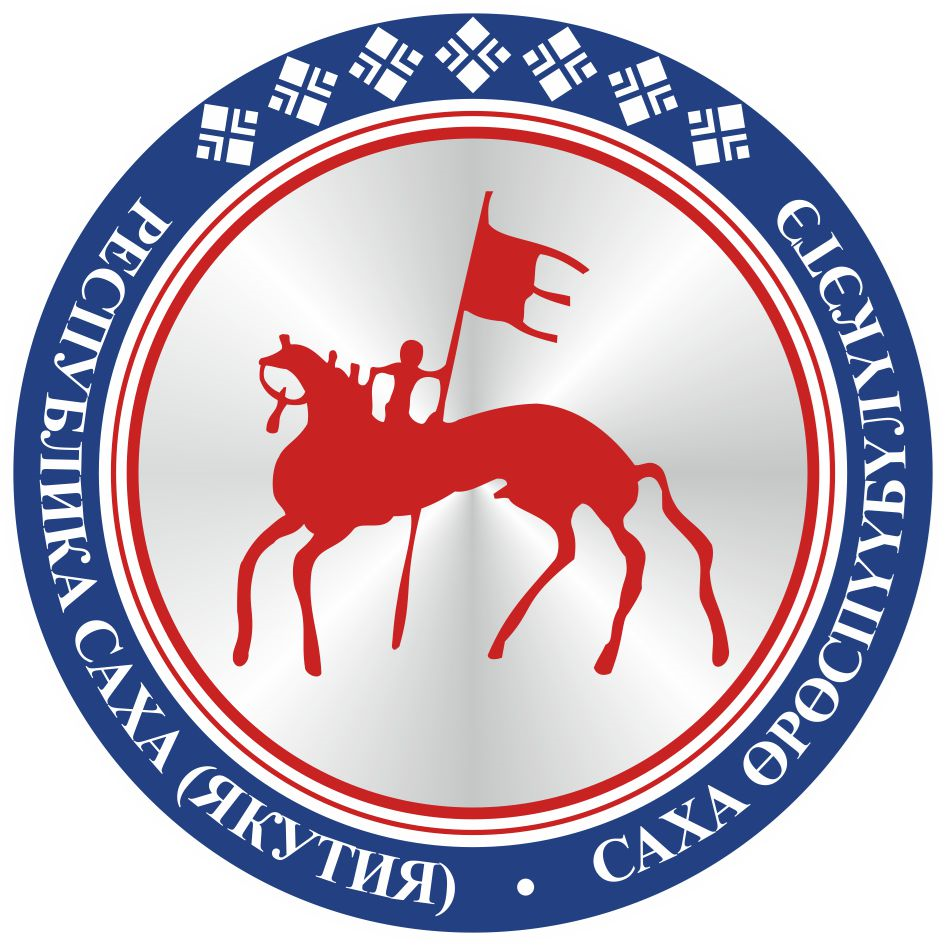 САХА ӨРӨСПҮҮБҮЛҮКЭТИНИЛ ТҮМЭНЭ                                 П О С Т А Н О В Л Е Н И ЕУ У Р А А Х